Советы родителямУпражнения для развития межполушарного взаимодействияМозг человека состоит из двух полушарий: левого и правого. У кого-то лучше функционирует левое полушарие, у кого-то правое, а идеальный вариант, когда функционируют оба полушария головного мозга.Левое полушарие мыслит логически, правое – творчески. Совершенно очевидно, что человеку необходимо и то, и другое. Поэтому с самого детства желательно развивать межполушарные связи. Чем лучше будут развиты межполушарные связи, тем выше у ребёнка будет интеллектуальное развитие, память, внимание, речь, воображение, мышление и восприятие.Ранний и дошкольный возраст – период активного развития мозговых структур.Предлагаемые игры на развитие межполушарных связей синхронизируют работу полушарий, способствуют улучшению запоминания, улучшению восприятия речи собеседника (родителей, педагога и других детей), вызывают стойкий интерес у ребенка, активно концентрируют его внимание, позволяют быстро переключиться с одной деятельности на другую, что способствует быстрому включению ребенка в занятие.Рисуем двумя руками.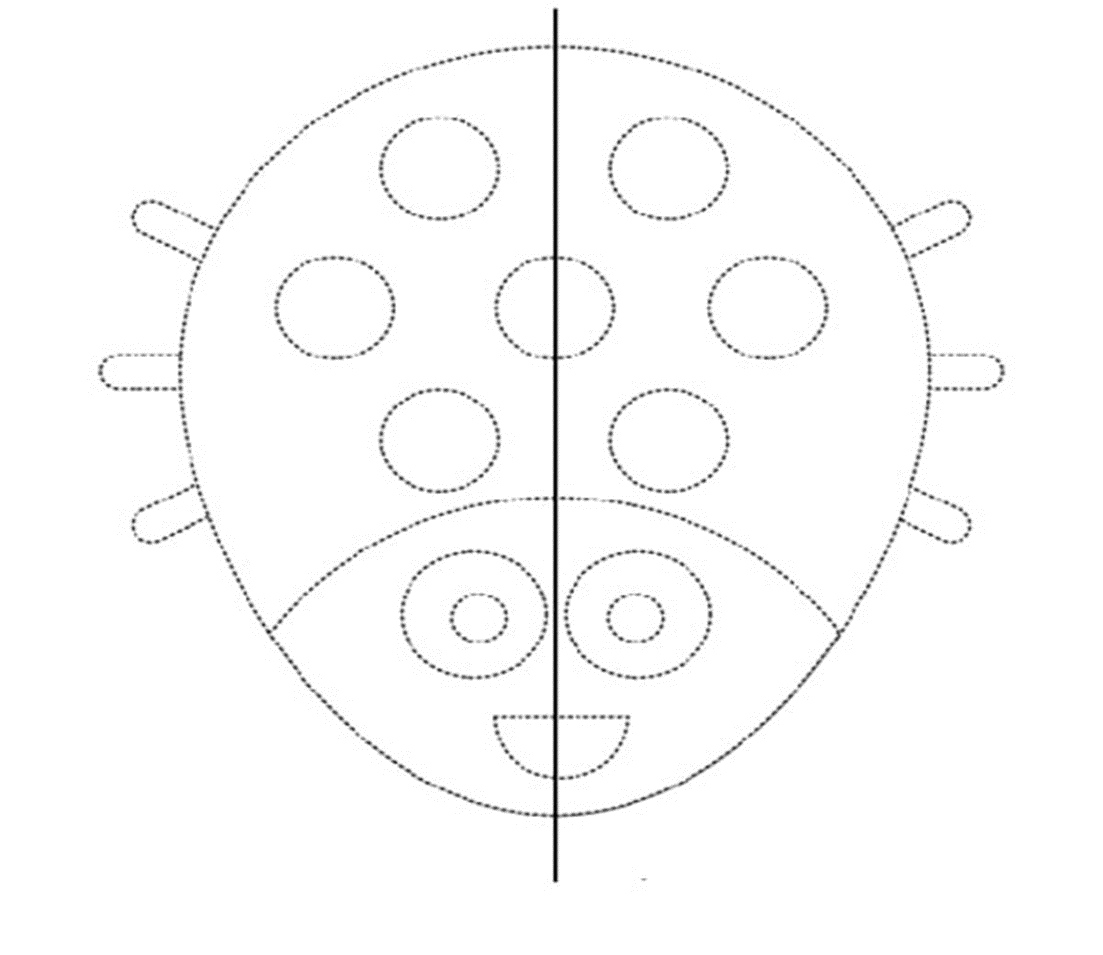 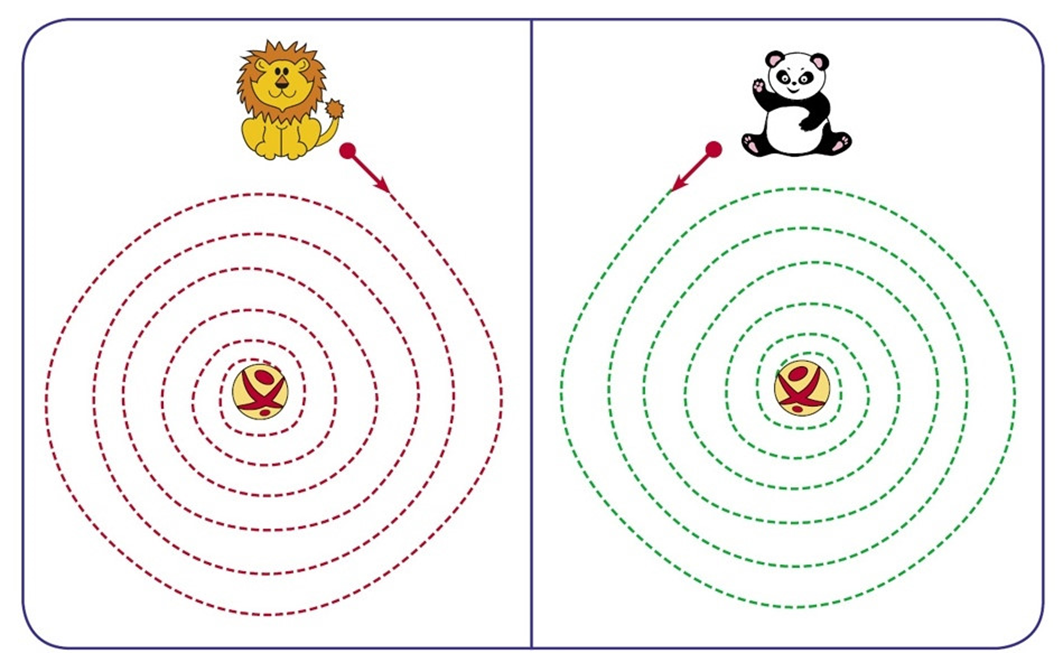 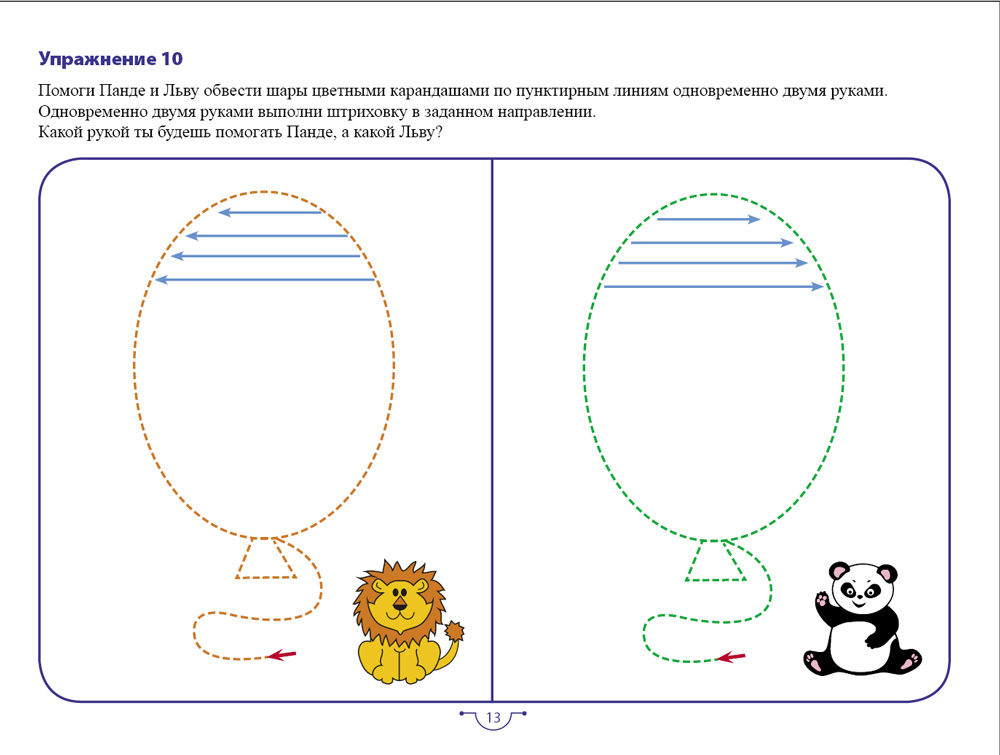 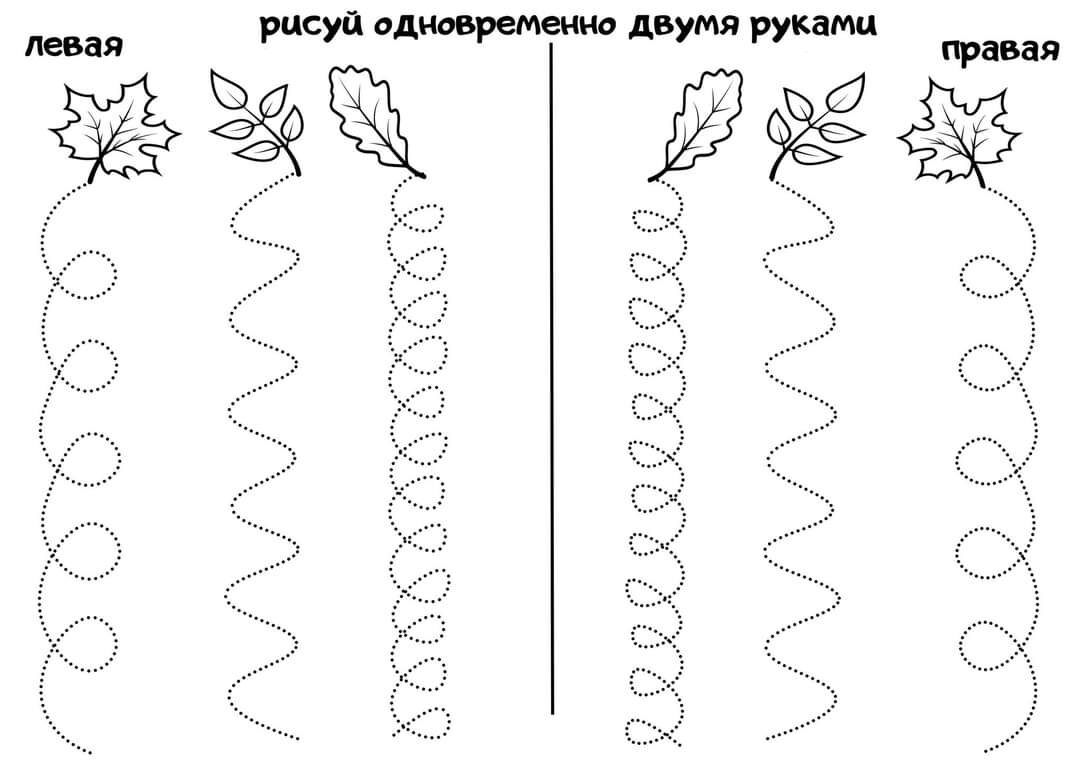 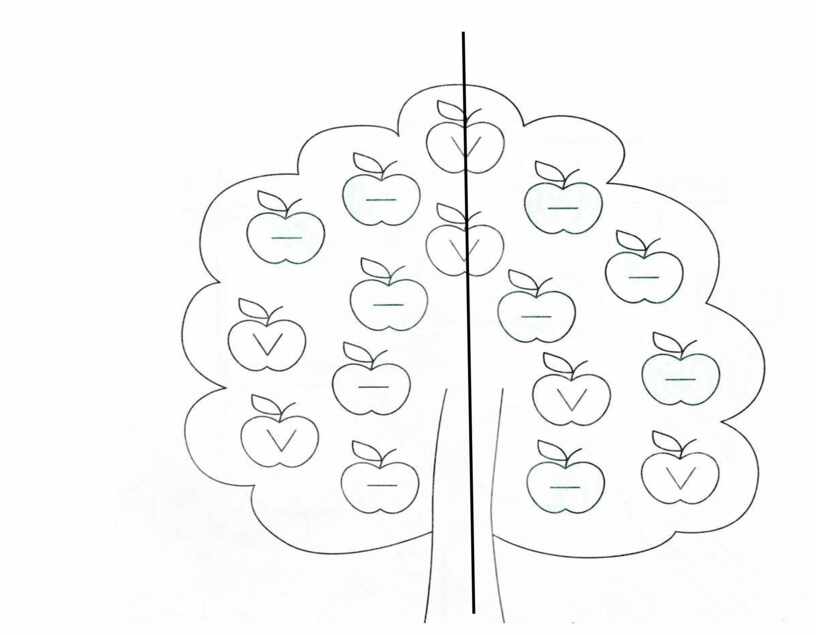 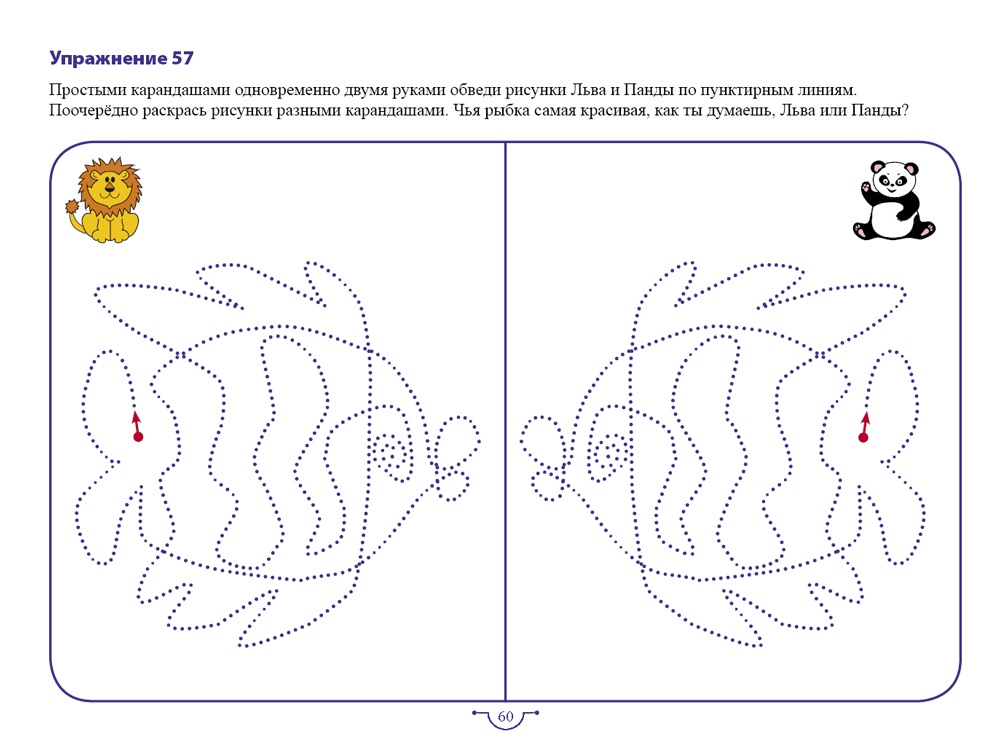 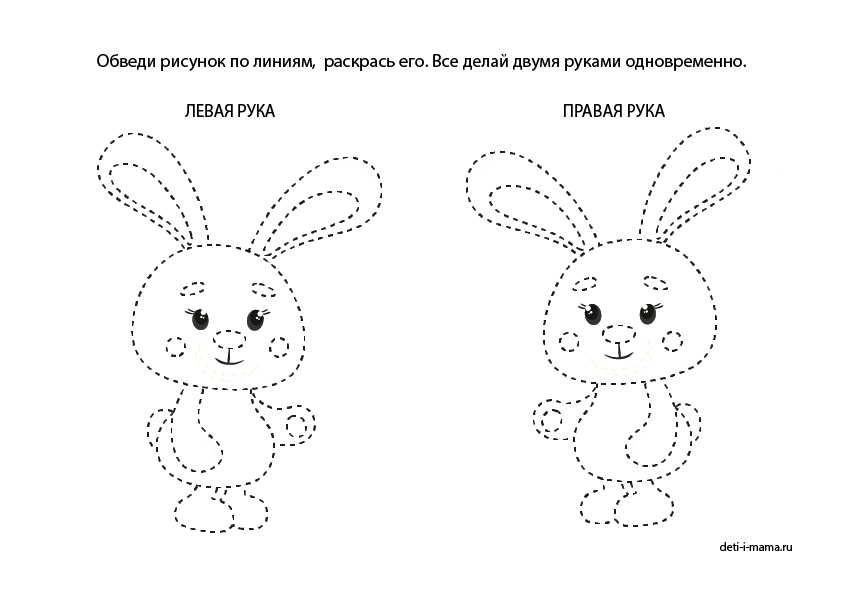 